T.C. ONDOKUZ MAYIS ÜNİVERSİTESİSAĞLIK BİLİMLERİ FAKÜLTESİSOSYAL HİZMET BÖLÜMÜ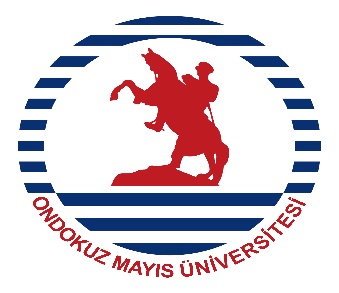  GRUPLARLA SOSYAL HİZMET UYGULAMA İÇERİĞİ VE RAPOR FORMATLARIMart, 2021SAMSUNGRUPLARLA SOSYAL HİZMET NEDİR VE ÖZELLİKLERİ NELERDİR?Gruplarla sosyal hizmet uygulaması ise, müracaatçının birebir yardımdan ziyade başkaları ile etkileşimi sayesinde ihtiyaçlarının karşılanabildiği durumlarda başvurulan bir sosyal çalışma yöntemidir.Uygulamalar bölüm tarafından önceden belirlenmiş ve gerekli izinleri alınmış olan kurum/kuruluş ortamında yerine getirilir.  Derse devam koşulu Ondokuz Mayıs Üniversitesi Eğitim-Öğretim ve Sınav Yönetmeliğinin 17. maddesine göre yerine getirilir:MADDE 17 – (1) Derslere devam durumu, dersin öğretim elemanınca yapılan yoklamalarla tespit edilir. Öğrencilerin; bir dersin yarıyıl/yılsonu veya staj sonu sınavına girebilmeleri için teorik derslerin en az % 70’ine, ders uygulamaları, staj, atölye ve laboratuvarların % 80’ine devamları zorunludur. Derslerin özelliği ve ilgili birimin isteği halinde ilgili birimin yönetim kurulu kararıyla laboratuvar ve uygulamaların devam yüzdeleri artırılabilir. Devamsızlıkların hesaplanmasında ders, staj veya uygulamaların o yarıyıldaki/yıldaki toplam saati esas alınır. Sportif, kültürel ve bilimsel faaliyetler gibi alanlarda Üniversite tarafından görevlendirilen öğrenciler, görevli oldukları sürece izinli sayılır. Ancak, bir öğrencinin izinli sayıldığı süre de dahil, toplam devamsızlık süresi bir dersin o yarıyıldaki/yıldaki toplam saatinin % 50’sini aşamaz. Bunun dışındaki tüm mazeretler ve raporlu olunan süre, devamsızlıktan sayılır. (2) Devam koşulu yerine getirilmemiş tekrar derslerine devam etmek esastır. Devam koşulu olmayan derslerde de dönem içi sınavlarına girmek zorunludur. Derse devam zorunluluğunu yerine getirmeyen öğrencilerin listesi, sorumlu öğretim elemanı tarafından, derslerin bitiminden sonraki iki işgünü içinde, öğrencilere duyurulmak üzere ilgili bölüme/birime teslim edilir.Hazırlık AşamasıBütün uygulama gruplarının ve eğitsel danışmanlarının bir araya geldiği oryantasyon toplantısında, uygulamaların ne şekilde yürütüleceği hakkında genel bir bilgi verilir.  Bu toplantıdan sonra her öğrenci eğitsel danışmanı ile toplanır ve bu toplantıda öğrencilere çalışacakları kuruluşlar ve yapacakları çalışmalar hakkında ayrıntılı bilgi verilir.Öğrenci eğitsel danışmanla belirleyeceği saatlerde en az haftada bir defa olmak üzere toplantısını yapar. Toplantıya, o hafta ile ilgili belgelerini (haftalık devam fişi ve diğer mesleki kayıtlar) hazırlamış olarak getirir.  Kayıtların ne zaman teslim edileceği ve getirileceği ile ilgili düzenlemeleri eğitsel danışman belirler. Öğrenciler her hafta devam durumu ile ilgili “Uygulama Devam Fişi’’ni  (EK 1) doldurarak kurumdaki danışmanına onaylattıktan eğitsel danışmanlarına raporları ile birlikte belirtilen günde verir.Uygulamada öğrenciler uygulama yaptıkları kurumun/kuruluşun bir elemanı ve bir sosyal hizmet uzmanı gibi çalışırlar.  Kuruluşların yapısına göre, uygulamaların nasıl yapılacağı konusunda bir takım farklılıklar olmakla beraber, uygulama için gerekli olan ortak unsurlar ve aşamalar aşağıda belirtilmiştir.	Planlama AşamasıBu aşamada öğrenciler mesleki çalışmalarını bütün ayrıntıları ile planlayacaklardır.  İyi bir planlama yapabilmek için mevcut tüm kayıtlar incelenmeli, kaynak kişilerle (kurum danışmanı, eğitsel danışmanlar, ilgili meslek elemanları, akademisyenler vb.) görüşülmeli, uygulama yapılacak bireyler ile ilgili gerekli tüm bilgiler toplanmalıdır. Uygulama AşamasıBu aşamada öğrencilerden uygulama ile ilgili geliştirdikleri planları gerçekleştirmeleri beklenmektedir. Planın uygulamaya aktarılmasında; -  Öğrenci, eğitsel danışman ve kurum danışmanı ile işbirliğinin yoğunluk kazandığı bu aşamada öğrenme sorumluluğunun öğrencide olduğunu, kurum ve eğitsel danışmanın bu deneyimi kolaylaştırıcı bir rolü bulunduğunu unutulmamalıdır.  Haftalık toplantılara hazırlıklı gelinmeli ve tartışmalara katılmaya çaba gösterilmelidir.-  Öğrenciler mesleki çalışmaları ile ilgili düzenli rapor yazmakla yükümlüdürler. Raporlar eğitsel danışmana zamanında verilmeli, öğrencinin ne yaptığı ve ne şekilde bir yardıma gereksinmesi olduğunu ancak bu raporlardan öğrenileceği unutulmamalıdır. Eğitsel danışmanlar verilen raporların haftada bir öğrencilerle toplanılarak uygulamada yapılacak görev ve sorumlulukların değerlendirmesi yapılmalıdır.Bunların dışında uygulama süresince öğrenicinin görev ve sorumlulukları aşağıdaki gibidir:Uygulama süresince uygulamanın yapıldığı kurumun tâbi olduğu kılık-kıyafet yönetmeliğine uygun olarak giyinmek,Uygulama yerindeki her türlü araç ve gerecin dikkatli kullanılmasına özen göstermek, aksi halde oluşan zararı karşılamak,Uygulama alanlarının çalışma ve disiplin düzenine uymak,Uygulama planına uymak,Uygulama yerinden habersiz olarak ayrılmamak, uygulama yerini değiştirmemek ve uygulamayı terk etmemek (Ancak gerekli hallerde eğitsel danışmanın veya bölüm başkanının görüş ve izni alınarak yapılabilir)Uygulama yerinde mesleğin gizlilik ilkesine özen göstermekSonlandırma AşamasıÖğrenciler bu aşamada yaptıkları çalışmaları değerlendirecek ve uygulama yaptıkları kuruluş ve kişilere uygulama sonuçlarını bildirerek, olumlu ilişkiler içinde çalışmalarını bitireceklerdir.Öğrencilerden aşağıda ifade edilen şekilde uygulamalarını yürütmeleri beklenmektedir:Uygulama yapan öğrenciler haftalık devam fişini her hafta düzenli doldurmalı ve kurum danışmanına imzalatmalıdır (EK-1).Eğitsel danışmanların görüşleri etrafında, kurum ve alan tanıtma raporu dönem sonuna kadar hazırlanmalı ve danışmana teslim edilmelidir (EK-2, EK-3)Çalışmaya ilişkin uygulama süreç raporu, her bir grup üyesi hakkında tanıtım raporu ve grubun oluşturulma amacını içeren grubu tanıtma raporu hazırlanmalıdır (EK-4, EK-5, EK-6).Öğrenciden Beklenen Belge ve RaporlarUygulama devam fişi (EK-1) – Dönem sonunda teslim edilir.Kurum tanıtma raporu (EK-2) – Dönem sonunda teslim edilir.Alan tanıtma raporu (EK-3) – Dönem sonunda teslim edilir.Grubu tanıtma raporu (EK-4) – Dönem sonunda teslim edilir.Grupla çalışma süreç raporu (Ek-5)- Dönem içinde haftalık teslim edilir.Grup üyelerini tanıtma raporu (Ek-6)- Dönem sonunda teslim edilir.Öğrenciler her hafta rapor hazırlamak ve eğitsel danışmanlarına teslim etmekle yükümlüdür. Eğitsel danışmanlar bu raporları göz önünde bulundurarak değerlendirmelerini yapmaktadır.Öğrenciler  uygulama  esnasında  Eğitsel  Danışmanları  tarafından  ayda  bir  kez  ziyaret edilecektir. Uygulama esnasında Eğitsel Danışman ziyaretlerinin amacı, öğrencinin kurumla uyumunu, kurumdaki performansını ve kuruma devamlılığını görmek, takip etmek ve kurum danışmanları ile iletişime geçmektirEKLEREK- IUYGULAMA DEVAM FİŞİÖğrencinin Adı Soyadı:………………………………………………………...…………... Sınıfı / Numarası: ………………………………………………………………….………...Uygulama Yapılan Kurum:…………………………………………………………….….... Uygulama Dersi (Ders Kodu ve Adı) :……………………………………………………....Kurum Danışmanı Adı Soyadı:                                İmza/Mühür:EK - IIKURUM TANITIM RAPORUÖğrencinin Adı Soyadı:………………………………………………………...………... Sınıfı / Numarası:………………………………………………………………….…...…Uygulama Yapılan Kurum:……………………………………………………………… Uygulama Dersi (Ders Kodu ve Adı):…………………………………………………… KURUM BİLGİSİKurumun tarihçesi,Kurumun kuruluş amacı, sağladığı hizmetler,Kurumun amaç ve hizmetlerinin sosyal hizmetle ilgisi,Kurumun fiziksel özellikleri,Kurumda yerleşmiş bir sosyal hizmet uygulamasının mevcut olup olmadığı,Kurumun olanakları,Kurum hizmetlerinin ne şekilde desteklendiği, maddi olanakları;Kurumun toplum ve paydaş kuruluşlarla yaptığı çalışmalar,Kurumun kayıt tutuma ve dosyalama sistemi,Kurumun yürüttüğü çalışmalarla ilgili istatistikleri, raporlar vb.Kurumun yönetim yapısı,Kurumun personel yapısı,Kurumda meslek sahibi personel ve diğer personelin, varsa gönüllülerin sayısı, özellikleri,Personelin birbiriyle ilişkileri, hiyerarşik düzen, ekip çalışmaları, 6.   Kurumun müracaatçılarıKurumdan hizmet alan müracaatçılara ilişkin istatistikler (sayısı, niteliği vb)Müracaatçıların ihtiyaç ve sorunları,Müracaatçıların sorunlarını giderilmesinde karşılaşılan güçlüklerEK- IIIALAN TANITIM RAPORUÖğrencinin Adı Soyadı :……………………………………………………………...….Sınıfı / Numarası	:………………………………………………………………….…...…Uygulama Yapılan Kurum:…………………………………………………………….…....Uygulama Dersi (Ders Kodu ve Adı) :……………………………………………………....ALAN BİLGİSİAlanına ilişkin literatür bilgisi,Alanda kullanılan mesleki yaklaşım ve teknikler,Alanın sosyal hizmet uygulamasındaki yeri,Alanda faaliyet gösteren kurumlar ve bunların yetki ve sorumlulukları,Alana ilişkin yürütülen ulusal politika ve stratejiler.EK- IVGRUBU TANITMA RAPORUÖğrencinin Adı Soyadı :………………………………………………………………… Sınıfı / Numarası :………………………………………………………………… Uygulama Yapılan Kurum:………………………………………………………….. Uygulama Dersi (Ders Kodu ve Adı) :……………………………………………..... KONU- Grubun ana teması hakkında kısa açıklama AMAÇ- Grubun amacının kısa tanımı KURUM KAYNAKLARI- Kurumun, grup için kullanılabilecek kaynakları Çevresel/Fiziksel Kaynaklar (Fiziki ortam düzenleme; oda, alan materyal) Mali kaynaklar ve özel düzenlemeler (varsa) İnsan Kaynakları (kurumdaki eğiticiler veya yardımcılar gibi) ÜYELER- Grubun üyeleri kimlerden oluşmaktadır ve genel olarak üyelerin seçilme sebeplerinin neler olduğu hakkında bilgi.YAPI- Üyelerin gruba alınma kriterleri, grubun büyüklüğü, açık veya kapalı oluşu, demografik özelikleri hakkında bilgi.ANLAŞMA- Toplantıların zamanı, süresi, sıklığı, yeri hakkında bilgi.EK- VGRUPLA ÇALIŞMA SÜREÇ RAPORU*Öğrencinin Adı Soyadı :……………………………………………………………………...…. Sınıfı / Numarası :………………………………………………………………….…...… ……Uygulama Yapılan Kurum:…………………………………………………………….…........Uygulama Dersi (Ders Kodu ve Adı) :……………………………………………………........Grup Üyelerinin Adı ve Soyadı (Kısaltmalar kullanılacaktır):……………………………….. Oturum Tarihi :………………………………………………………………………… ……..Oturum Süresi :………………………………………………………….…………...…..……..Oturum Sırası (Kaçıncı Oturum Olduğu) :…………………………………………………..Oturum Öncesi Ön Bilgi/Ön Çalışma:…………………………………………………………Oturumun Konu Başlığı ve Amacı……………………………………………….…………….Oturum Süreci : (Grup çalışmasında yapılan etkinlikler, üyelerin tepkileri, geri bildirimler, uzmanın gözlemleri ve çıktılar tüm ayrıntısıyla yazılır)………………………………………….                             …………………………………………………………………………………Değerlendirme : ( Öğrencinin tüm o haftalık oturumu özetleyerek değerlendirmesi, yorumlaması istenmektedir.)………………………………………….…………………………………………Gelecek Oturum İçin Planlama :………………………………………………………….. * Bu rapor, her oturum için haftalık olarak ayrı ayrı doldurulacaktır.EK VIGRUP ÜYELERİNİ TANITMA RAPORU*Öğrencinin Adı Soyadı :………………………………………………………………… Sınıfı / Numarası :………………………………………………………………… Uygulama Yapılan Kurum:………………………………………………………….. Uygulama Dersi (Ders Kodu ve Adı) :……………………………………………..... Grup Üyesinin;  Adı ve Soyadı: (kısaltmalar kullanılacaktır)………………………………………. a) Özgeçmişi b) İçinde bulunduğu sosyal, kültürel ve ekonomik durumu c) Çevre ile ilişkileri Üyenin hangi ihtiyaç ve/veya sorunu nedeniyle gruba alındığı; bu ihtiyaç ve/veya sorunların tanımlanması Grup çalışmasının, kişinin ihtiyaç ve sorunlarının giderilmesinde ne oranda ve hangi yönlerden yardımcı olabileceği Üyenin grubun gelişimine ne şekilde katkıda bulunabileceği hakkında bilgi verilecektir. * Bu rapor, her üye için ayrı ayrı hazırlanacaktır.1. HaftaTarih:……..….1. HaftaTarih:……..….2. HaftaTarih:….….2. HaftaTarih:….….3. HaftaTarih:……….3. HaftaTarih:……….4. HaftaTarih:……..4. HaftaTarih:……..5. HaftaTarih:……….5. HaftaTarih:……….Öğrenci İmzaKur.Dan. İmzasıÖğrenci İmzaKur.Dan. İmzasıÖğrenci İmzaKur.Dan. İmzasıÖğrenci İmzaKur.Dan. İmzasıÖğrenci İmzaKurum  D. İmzasıPazartesiSalıÇarşambaPerşembeCuma